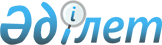 О порядке уплаты и размерах пошлин за патентование изобретений, промышленных образцов и полезных моделей, регистрацию товарных знаков и знаков обслуживания, регистрацию и предоставление права пользования наименованием места происхождения товара
					
			Утративший силу
			
			
		
					Постановление Кабинета Министров Республики Казахстан от 20 октября 1992 года N 889. Утратило силу - постановлением Правительства РК от 3 ноября 2004 г. N 1139 (P041139)

      В соответствии со статьей 35 Патентного Закона Республики Казахстан и в связи с необходимостью регистрации объектов промышленной собственности Кабинет Министров Республики Казахстан ПОСТАНОВЛЯЕТ: 

      1. Утвердить прилагаемый Порядок уплаты и размеры пошлин за патентование изобретений, промышленных образцов и полезных моделей, регистрацию товарных знаков и знаков обслуживания, регистрацию и предоставление права пользования наименованием места происхождения товара. 

      2, 3 - утратили силу постановлением Кабинета Министров Республики Казахстан от 5 декабря 1994 г. N 1369. 

            Премьер-министр 

          Республики Казахстан 

                                       УТВЕРЖДЕН 

                            постановлением Кабинета Министров 

                                  Республики Казахстан 

                                от 20 октября 1992 г. N 889 

                          П О Р Я Д О К 

        уплаты и размеры пошлин за патентование изобретений, 

       промышленных образцов и полезных моделей, регистрацию 

        товарных знаков и знаков обслуживания, регистрацию 

          и предоставление права пользования наименованием 

                    места происхождения товара <*> 

      Сноска. В тексте Порядка заменены слова - постановлением Правительства РК от 9 августа 1996 г. N 987. 

      1. За подачу в Национальное патентное ведомство Республики Казахстан (далее - Казпатент) заявки на выдачу патента на изобретение (далее - заявка на изобретение), на промышленный образец (далее - заявка на промышленный образец), на полезную модель (далее - заявка на полезную модель), на регистрацию товарного знака и знака обслуживания (далее - заявка на регистрацию товарного знака), на регистрацию и предоставление права пользования наименованием места происхождения товара (далее - заявка на право пользования наименованием места происхождения товара) уплачивается пошлина в размере 1/2 минимальной заработной платы. 

      За подачу заявки с испрашиванием конвенционного приоритета по истечении сроков, установленных Парижской конвенцией по охране промышленной собственности, но не позднее, чем в предусмотренные законодательством сроки, а также за подачу заявки на регистрацию коллективного товарного знака пошлина уплачивается в двукратном размере. <*> 

      Сноска. В пункте 1 исключены слова - постановлением Правительства РК от 20 августа 1996 г. N 1031 P961031_ . 

      2. Пошлина за подачу заявки на изобретение, промышленный образец, полезную модель, на регистрацию товарного знака или на право пользования наименованием места происхождения товара уплачивается при подаче заявки. При уплате в более поздние сроки, но не позднее, чем до истечения 2 месяцев со дня получения запроса, размер пошлины увеличивается на 20 процентов. 

      3. За внесение исправлений и (или) уточнений в заявку на изобретение, промышленный образец или полезную модель по истечении 2 месяцев с даты поступления заявки уплачивается пошлина в размере 1/4 расчетного показателя. 

      4. За проведение формальной экспертизы до истечения 2 месяцев с даты поступления заявки на изобретение, промышленный образец, полезную модель уплачивается пошлина в размере 1/4 расчетного показателя. 

      5. За проведение экспертизы заявки по существу на изобретение уплачивается пошлина в размере 2 расчетных показателей. 

      При наличии в заявке отчета о международном поиске или заключения международной предварительной экспертизы, подготовленного одним из международных органов в соответствии с Международным Договором о патентной кооперации, размер пошлины за проведение экспертизы по существу по этой заявке уменьшается на 15 процентов. 

      6. За проведение экспертизы по существу по каждому изобретению свыше одного уплачивается дополнительная пошлина в размере 80 процентов от сумм, установленных в пункте 5 настоящего Порядка, если заявка относится к группе изобретений, связанных между собой настолько, что они образуют единый изобретательский замысел. 

      7. За проведение экспертизы заявки по существу на промышленный образец уплачивается пошлина в размере расчетного показателя. 

      8. Если заявка на промышленный образец содержит несколько вариантов, то за проведение экспертизы заявки по существу, содержащей до 10 вариантов, дополнительно уплачивается пошлина в размере 1/3 расчетного показателя; свыше 10 вариантов - в размере 3/4 расчетного показателя. 

      9. В случае несоответствия уплаченной суммы пошлина за проведение экспертизы по существу числу изобретений, которые образуют единый изобретательский замысел и за которые должна быть уплачена пошлина, или количеству вариантов промышленного образца доплата производится в двухмесячный срок с даты получения заявителем уведомления об этом. 

      10. В случае разделения первоначальной заявки на изобретение или на промышленный образец на несколько самостоятельных заявок каждая из вновь подаваемых выделенных заявок оплачивается как отдельная независимая заявка. При этом ранее внесенные суммы пошлин за проведение экспертизы засчитываются, если выделенные заявки поданы в соответствии с установленными законодательством требованиями. 

      11. За проведение полной экспертизы заявки на товарный знак уплачивается пошлина в размере расчетного показателя за один класс товаров или услуг и дополнительно 1/4 расчетного показателя за каждый класс товаров или услуг свыше одного. 

      В случае несоответствия уплаченной суммы пошлина за проведение полной экспертизы количеству заявляемых классов товаров или услуг доплата производится в двухмесячный срок с даты получения заявителем уведомления об этом. 

      За проведение полной экспертизы заявки на право пользования наименованием места происхождения товара уплачивается пошлина в размере расчетного показателя. 

      12. Пошлина за проведение экспертизы заявки по существу на изобретение, промышленный образец уплачивается при подаче ходатайства о проведении экспертизы в установленные Патентным законом Республики Казахстан сроки. 

      13. За подачу в Казпатент возражения на решение об отказе в выдаче предварительного патента на изобретение, промышленный образец уплачивается пошлина в размере 1/2 расчетного показателя. 

      За подачу возражения на решение об отказе в выдаче патента на изобретение, промышленный образец уплачивается пошлина в размере расчетного показателя. 

      За подачу возражения на решение об отказе в выдаче патента на полезную модель, в регистрации товарного знака или регистрации наименования места происхождения товара и выдаче свидетельства на право пользования наименованием места происхождения товара уплачивается пошлина в размере 3/4 расчетного показателя. 

      14. За подачу в Казпатент возражения против выдачи предварительного патента или патента на изобретение или промышленный образец, патента на полезную модель, против регистрации товарного знака или регистрации права на использование наименования места происхождения товара уплачиваются пошлины в размерах, установленных в пункте 13. 

      15. За подачу ходатайства о восстановлении пропущенного заявителем срока уплачивается пошлина в размере расчетного показателя. 

      16. Пошлины по пунктам 13-15 уплачиваются при подаче соответствующих документов. 

      17. За выдачу предварительного патента на изобретение или промышленный образец, патента на полезную модель, за регистрацию и выдачу свидетельства на товарный знак и на право пользования наименованием места происхождения товара уплачивается пошлина в размере 1/2 расчетного показателя. 

      За обмен предварительного патента на патент уплачивается пошлина в размере 1/4 расчетного показателя. 

      За переоформление предварительного патента или патента по просьбе патентообладателя уплачивается пошлина в размере 1/2 расчетного показателя. 

      Пошлина уплачивается в течение 2 месяцев со дня получения решения о выдаче предварительного патента или патента, решения о регистрации товарного знака или наименования места происхождения товара и предоставления права пользования им или подаче ходатайства об исправлении ошибок в предварительном патенте или патенте. 

      В случае уплаты пошлины после указанного выше срока, но не позднее 6 месяцев после его истечения, размер пошлины увеличивается на 50 процентов. При неуплате пошлины в течение этого срока заявка считается отозванной. 

      18. Пошлины за поддержание в силе предварительных патентов на изобретения и промышленные образцы, патентов на полезные модели (годовые пошлины) уплачиваются с первого года его действия, а патентов на изобретения и промышленные образцы - с третьего года действия, считая с даты поступления заявки на выдачу патента, в следующих размерах (в год):     ---------------------------------------------------------------------- Год        !   Предварительный !  Патент на      ! Патент на действия   !      патент на    !  изобретение    ! полезную модель патента    !     изобретение   !                 ! ______________________________________________________________________ _____1_____!_________2_________!_______3_________!_______4____________ Первый и   по 1/2 расчетного          -           по 1/3 расчетного второй     показателя                             показателя Третий     по 1/2 расчетного   по 1/2 расчетного  по 1/3 расчетного            показателя          показателя         показателя Четвертый  по 3/4 расчетного   по 3/4 расчетного  по расчетному и пятый    показателя          показателя         показателю Шестой и         _              по расчетному     по расчетному седьмой                         показателю        показателю                                                    (продление) Восьмой         _              по 1/5             по расчетному                                расчетного         показателю                                показателя         (продление) Девятый          _              по 1/5                  _                                 расчетного                                 показателя   Десятый          _              по 2 расчетных                                 показателя              _ Одиннадцатый и   _              по 2 расчетных Двенадцатый                     показателя              - Тринадцатый и    -              по 3 расчетных Четырнадцатый                   показателя              - Пятнадцатый      -              по 3 расчетных                                 показателя              - Шестнадцатый-    -              по 3,5 расчетных Восемнадцатый                   показателя              - Девятнадцатый    -              по 4 расчетных и двадцатый                     показателя              - ---------------------------------------------------------------------  ---------------------------------------------------------------------  Год действия  !     Предварительный патент  !    Патент на     патента    !     на промышленный образец !промышленный образец _____________________________________________________________________ ________1______!_____________5_______________!_________6_____________  1 и 2            по 1/3 расчетного                   -                   показателя    3              по 1/3 расчетного           по 1/3 расчетного                   показателя                  показателя  4 и 5            по 1/2 расчетного           по 1/2 расчетного                   показателя                  показателя  6 и 7                  _                     по 3/4 расчетного                                               показателя    8                    -                     по расчетному                                               показателю    9                    -                     по расчетному                                               показателю   10                    -                     по 1,5 расчетного                                               показателя   11 и 12               -                     по 2 расчетного                                               показателя                                               (продление)   13 и 14               -                     по 2 расчетного                                               показателя                                               (продление)   15                    -                     по 2 расчетного                                               показателя                                               (продление)  16 - 18                -                          -  19 - 20                -                          - --------------------------------------------------------------------- 

       19. Годовая пошлина уплачивается за полный год действия предварительного патента или патента. Первый взнос годовой пошлины за поддержание в силе предварительного патента на изобретение или промышленный образец, патента на полезную модель уплачивается одновременно с уплатой пошлины за выдачу охранного документа. 

      Первый взнос годовой пошлины за поддержание в силе патента на изобретение или промышленный образец уплачивается до начала третьего года действия патента или одновременно с уплатой пошлины за выдачу патента. 

      За каждый последующий год действия предварительного патента или патента пошлина уплачивается до истечения текущего года действия соответствующего охранного документа. 

      20. За подачу ходатайства о продлении срока действия свидетельства на товарный знак или свидетельства на право пользования наименованием места происхождения товара уплачивается пошлина в размере одного расчетного показателя за один класс товаров или услуг и дополнительно 1/2 расчетного показателя за каждый класс товаров и услуг свыше одного. 

      Пошлина уплачивается при подаче владельцем заявления в установленном законодательством срок. 

      21. В случае уплаты годовой пошлины, пошлины за продление срока действия патента на полезную модель или свидетельства на товарный знак или на право пользования наименованием места происхождения товара после установленного срока, но не позднее шести месяцев после его истечения, размеры пошлин, установленных в пунктах 18, 20 настоящего Порядка, увеличиваются на 50 процентов. 

      При просрочке уплаты пошлины за продление срока действия свидетельства на товарный знак и свидетельства на право пользования наименованием места происхождения товара и годовой пошлины свыше 6 месяцев регистрация товарного знака в соответствии с действующим законодательством аннулируется, а действие предварительного патента или патента на изобретение, промышленный образец, патента на полезную модель и свидетельства на право пользования наименованием места происхождения товара прекращается. 

      22. За подачу ходатайства за преобразование заявки на изобретение в заявку на полезную модель или заявки на полезную модель в заявку на изобретение уплачивается пошлина в размере 1/4 расчетного показателя. 

      23. За подачу обладателем свидетельства на товарный знак или на право пользования наименованием места происхождения товара уведомления о необходимости внесения изменений в Реестр и свидетельство, предусмотренных законом, уплачивается пошлина в размере 1/2 расчетного показателя. 

      24. За регистрацию договора о передаче права на предварительный патент или патент, об уступке товарного знака или лицензионного договора уплачивается пошлина в размере расчетного показателя. 

      25. За регистрацию патентного поверенного уплачивается пошлина в размере расчетного показателя. 

      26. Совершение по отдельным просьбам, ходатайствам действий, предусмотренных законодательством и не перечисленных в настоящем Порядке, а также выполнение услуг оплачиваются по тарифам, устанавливаемым Казпатентом. 

      27. Патентообладателю за предоставление любому лицу права на получение лицензии (открытая лицензия), при подаче соответствующего заявления в Казпатент пошлина за поддержание патента в силе снижается на 50 процентов со дня публикации. 

      28. Граждане, являющиеся авторами изобретений, промышленных образцов, полезных моделей, испрашивающие охранный документ на свое имя, а также некоммерческие организации (университеты, высшие учебные заведения и другие), деятельность не приносит прибыли, уплачивают пошлины, предусмотренные пунктами 1 и 17 настоящего Порядка в размере 50 процентов от установленных сумм. 

      Граждане, суммарный доход которых не превышает расчетного показателя, освобождаются от уплаты пошлин по пункту 1 настоящего Порядка. 

      Основанием для сокращения размера пошлин является соответствующее ходатайство с приложением (для организаций) документа, подтверждающего некоммерческий характер деятельности, а для освобождения от уплаты пошлины - ходатайство, документально подтвержденное соответствующими органами государственной налоговой службы по месту жительства граждан. 

      29. Граждане, являющиеся авторами изобретений, промышленных образцов, испрашивающие охранный документ на свое имя, в случае подачи соответствующего ходатайства могут оплатить пошлины, предусмотренные пунктами 5-9 и 18 настоящего Порядка (но не более, чем за десятый год действия патента), в размере 50 процентов от установленных сумм с последующей доплатой. 

      Отсрочка предоставляется до получения доходов от использования изобретения или промышленного образца, передачи права на предварительный патент или патент или права на использование или промышленного образца (заключение лицензионного договора) другим лицам, но не более чем на три года. Недостающие суммы до установленных размеров пошлин уплачиваются с увеличением на 20 процентов за каждый год отсрочки. 

      30. Пошлины взимаются Казпатентом и зачисляются на текущий счет ведомства по специальным средствам. <*> 

      Сноска. Пункт 30 - в редакции постановления Кабинета Министров Республики Казахстан от 5 декабря 1994 г. N 1369. 

      31. Иностранные граждане и юридические лица, не имеющие постоянного места жительства или местонахождения в Республике Казахстан, уплачивают пошлины, предусмотренные настоящим Порядком, путем перевода сумм в свободно конвертируемой валюте. Пошлины могут быть уплачены в другой валюте, если это предусмотрено международными договорами, участником которых является Республика Казахстан. 

      Размеры пошлин в иностранной валюте утверждаются Кабинетом Министров Республики Казахстан по предложениям Национального патентного ведомства при Кабинете Министров Республики Казахстан с учетом практики взимания указанных пошлин зарубежными патентными ведомствами.<*> 

      Сноска. Абзац второй пункта 31 - в редакции постановления Кабинета Министров Республики Казахстан от 6 апреля 1993 г. N 265. 

      32. Уплаченные пошлины возврату не подлежат, за исключением случаев, когда уплата пошлины произведена неправильно или пошлина не была использована. 

      Уплаченная сумма может быть зачтена в счет уплаты других пошлин за вычетом фактических затрат, если они имели место, или возвращена по ходатайству лица, уплатившего пошлину. 

      Возврат пошлины производится финансовым органом того района или города, в бюджет которого она поступила до истечения годичного срока со дня зачисления суммы в бюджет. 

      Возврат пошлины производится по заявлению плательщика. К заявлению прилагаются справка Казпатента об обстоятельствах, являющихся основанием для полного или частичного возврата пошлины, а также подлинные документы, подтверждающие уплату пошлины, если пошлина подлежит возврату в полном размере. 
					© 2012. РГП на ПХВ «Институт законодательства и правовой информации Республики Казахстан» Министерства юстиции Республики Казахстан
				